Hoffman Auto School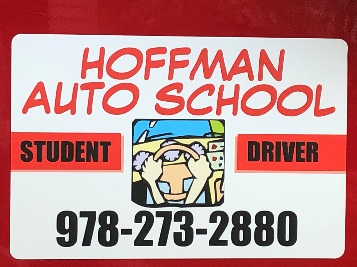 291 Main StreetWest Newbury, MA 01985978-273-2880Student Registration FormToday’s Date: _______________		Class Start Date Requesting: _______________Student Information:Last Name: ____________________ 	First Name: _______________ 	MI: ___Street Address: _________________________________________________City: __________________________ 	State: _______ 	Zip: ____________Male □ 	Female □	Other □Home Phone: 	______________________ 		Student Cell:__________________Parent Cell:		______________________	Student Email: ________________Date of Birth: 	______________________ 		Age: 	____ Years 	____ MonthsHigh School: 		______________________	Town: _______________________(If applicable)  Permit # ___________________	Date Issued: _________________Additional Questions:Do you wear corrective lenses for Driving?	_____  Do you have any physical condition that requires special Driving Equipment in the car?     ______Do you have any special learning needs? ______    Do you take medication regularly?	 ______Have you ever been convicted of a crime or had the privilege of driving suspended, revoked or otherwise limited by the RMV? ________How Did you Hear About Us? _________________________ Promo Code: ____________Please explain any Yes answers here: ___________________________________________________________________________________________________________________________________________________________________________________________________________________________Applicant Signature: ___________________________________ Date: ________________Please send in with an initial deposit of at least $300.00 to hold seat in class.